ARGÜMANTASYON TEMELLİ DERS PLANISINIF SEVİYESİ6. sınıfÜNİTE KAZANIMIIşığın düzgün ve pürüzlü yüzeylerde yansımnı gözlemler ve ışınlar çizerek gösterir.ETKİNLİK İÇİN ÖNERİLEN SÜRE1 ders saati ( 40dk)İLİŞKİLİ OLDUĞU BİLİMSEL PRATİKLERSoru sorma, model geliştirme, açıklamaları yapılandırma ve çözümler tasarlama, bilgiyi elde etme, değerlendirme ve paylaşmaARGÜMANTASYON KAZANIMIÖĞRENCİLER BU ETKİNLİK İLEGeliştirdikleri fikirleri gerekçelendirerek kanıtları destekler.Güvenilir bilgiye dayalı, kanıtlarla temellendirilmişön yargılardan ve yanlılıklardan uzak kararlar alabilirler.İddia, gerekçe, kanıt, karşıiddia, destekleyici argüman ve çürütücü geliştirirler.UYGULAMA SÜRECİ (Tüm aşamaları izlenecek yolları ayrıntılı olarak belirleyiniz.)UYGULAMA SÜRECİ (Tüm aşamaları izlenecek yolları ayrıntılı olarak belirleyiniz.)1. Öncelikle Algodoo programı öğrencilere tanıtılır.2. Işığın farklı yüzeylerdeki yansımasına yönelik farklı iki yüzey tasarlamaları istenir.3.Yaptıkları tasarımlardan farklı yüzeylerdeki yansımaların da farklı olduğu çıkarımını yapmaları beklenir.4. Aşağıda ekran görüntüsü alınan şekillere benzer modeller elde etmeleri beklenir.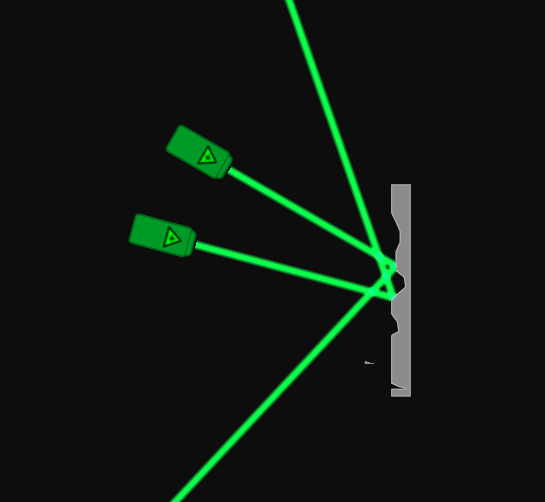 5. Öğrencilere sadece yansıtıcı yüzeyi pürüzleştirmeleri konusunda yardımcı olunabilir.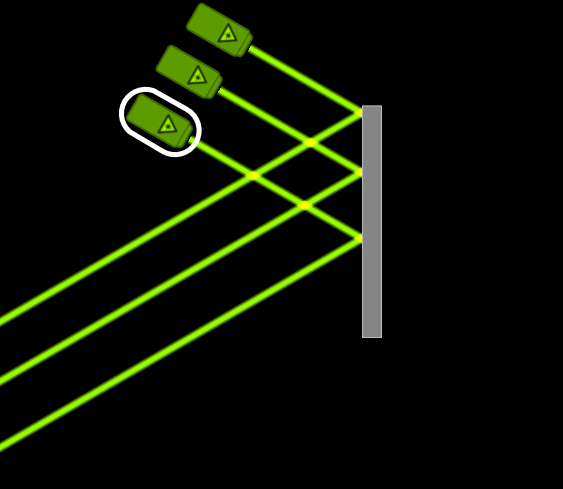 Etkinlik sonucunda düzgün yüzeylerde düzgün yansıma, pürüzlü yüzeylerde dağınık yansıma olduğu sonucuna varılır.Bu etkinlik Algodoo programı kullanılarak hazırlanmıştır.1. Öncelikle Algodoo programı öğrencilere tanıtılır.2. Işığın farklı yüzeylerdeki yansımasına yönelik farklı iki yüzey tasarlamaları istenir.3.Yaptıkları tasarımlardan farklı yüzeylerdeki yansımaların da farklı olduğu çıkarımını yapmaları beklenir.4. Aşağıda ekran görüntüsü alınan şekillere benzer modeller elde etmeleri beklenir.5. Öğrencilere sadece yansıtıcı yüzeyi pürüzleştirmeleri konusunda yardımcı olunabilir.Etkinlik sonucunda düzgün yüzeylerde düzgün yansıma, pürüzlü yüzeylerde dağınık yansıma olduğu sonucuna varılır.Bu etkinlik Algodoo programı kullanılarak hazırlanmıştır.